باسمه تعالی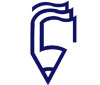 موسسه آموزش عالي غیرانتفاعی-غیردولتی پيام گلپايگاندرخواست تصويب طرح پيشنهاديه پايان نامهدکتری 	   	کارشناسی ارشد1-مشخصات دانشجو:2-مشخصات استاد/ استادان  راهنما:3-مشخصات استاد/ استادان مشاور:4-مشخصات پايان نامه:  4-1- عنوان پژوهش:1-فارسی:2-انگلیسی:4-2- نوع پژوهش:1-کاربردی 			2-بنيادی				3-توسعه ای 4-3- کليد واژه ها:1-2-3-4-5-5- شرح و بيان مساله پژوهشی:6- اهميت و ارزش پژوهش:7- پيشينه و تاريخچه موضوع پژوهش: (مطالعات و پژوهش هایی که درباره‌ اين موضوع صورت گرفته و نتايج حاصل ازآن)8 – اهداف پژوهش:9- فرضيه‌ها  (در صورت لزوم) يا سوالهاي پژوهش:10- روش پژوهش:10-1- نوع مطالعه و روش بررسی فرضيه ها و يا پاسخگوئی به سوالات (توصيفی، تجربی، تحليل محتوا، اسنادی، تاريخی و ...)10-2- جامعه آماری (در صورت لزوم)10-3- روش و طرح نمونه برداری10-4- حجم نمونه و روش محاسبه10-5- ابزار گردآوری داده ها (پرسشنامه، مصاحبه و ...)10-6- ابزار تجزيه و تحليل داده ها و نرم افزار مورد استفاده 11- كاربرد نتايج پژوهش: (رفع نيازهاي ملي، ارائه نظريه جديد، عبور از مرزهاي دانش، انتشارات علمي، ثبت اختراع، توليد محصول و تجاري‌سازي و....)12- منابع و مآخذ:13- جدول زماني و مراحل اجراء:   استاد/ استادان راهنما: .................................                             تاريخ و امضا: ..........................................   استاد/ استادان مشاور:...................................		     تاريخ و امضا: .........................................   دانشجو:..................................		       	                    تاريخ و امضا: .........................................موضوع پايان نامه آقاي / خانم ........................ در شوراي تحصيلات تکميلی گروه در تاريخ ......................   مورد بررسی قرار گرفت و به تصويب رسيد.                                                                                                                  دكتر:................................                                                                                                                  مدير گروه آموزشي:.............................مقطع تحصيليدانشكدهگروهرشته و گرايششماره دانشجويينام ونام خانوادگي دانشجوشماره تماسايميلرديفنام و نام خانوادگیگروه آموزشیدانشگاه محل خدمتمرتبه علمیتخصصرديفنام و نام خانوادگیگروه آموزشیدانشگاه محل خدمتمرتبه علمیتخصص12رديفنام و نام خانوادگیگروه آموزشیدانشگاه محل خدمتمرتبهتخصصملاحظات12654321زمان (ماه)654321فعالیت1-2-3-4-5-